JOINT SEMINAR ITB – NSSMC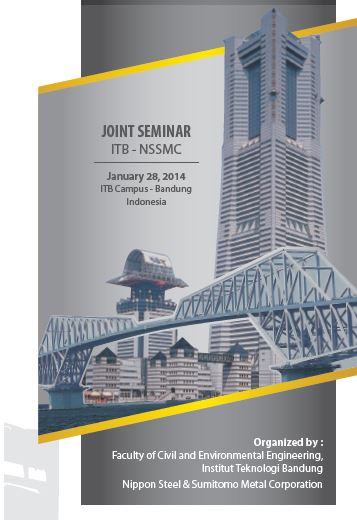 STEEL STRUCTURES:“CHALLENGES FOR DISASTER PREVENTION AND ENGINEERING TOWARD THE FUTURE”REGISTRATION FORMNOTE:Please fill this registration form and pay the registration fee to this following bank transfer account:Bank BNI Cabang Perguruan Tinggi BandungAcc No. 0223 793 109on behalf Widya Indah SusantiPlease send the completed form AND the copy of transfer receipt to via email or facsimile to the following address:Secretariat of ITB-NSSMC Joint SeminarFaculty of Civil and Environmental EngineeringInstitut Teknologi Bandung – IndonesiaContact phone		: 085794155410, 0817223669Fax			: +62 22 – 251 2403Email			: steelseminar@itb.ac.idFull NameInstitution/CompanyAddressCityZIP CodeTelephone/Cellphone NumberEmail